РОССИЙСКАЯ ФЕДЕРАЦИЯ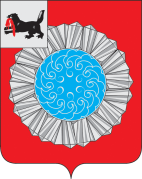 ИРКУТСКАЯ ОБЛАСТЬКОНТРОЛЬНО-СЧЕТНАЯ ПАЛАТА СЛЮДЯНСКОГОМУНИЦИПАЛЬНОГО РАЙОНАЗАКЛЮЧЕНИЕ № 05-07/17по результатам экспертизы  проекта решения Думы Слюдянского муниципального  района  «О внесении изменений  в решение Думы Слюдянского муниципального  района «О  бюджете Слюдянского муниципального  района на 2021 год и на плановый период 2022 и 2023 годов» 21 мая  2021 г.                                                                                              г. Слюдянка  Настоящее заключение подготовлено  Контрольно-счетной палатой Слюдянского муниципального  района в соответствии с Положением о Контрольно-счетной палате Слюдянского муниципального района  от 26.03.2020 г. № 19-VII рд,   на  основании поручения  председателя Думы Слюдянского муниципального  района  года № 123 от 19.05.2021 г. 1. Проект  решения  «О внесении изменений в  решение Думы Слюдянского муниципального района  «О  бюджете Слюдянского муниципального района на 2021 год и на плановый период 2022 и 2023 годов» (далее - проект решения) разработан Комитетом финансов Слюдянского муниципального района и  внесен  в Думу Слюдянского муниципального района  17.03.2021 г. в соответствии со статьей  21, 22  решения Думы Слюдянского муниципального района от 26.03.2020 года № 17 - VII  рд «Об утверждении Положения о бюджетном процессе в Слюдянском муниципальном районе». Внесение изменений  в решение Думы Слюдянского муниципального района «О  бюджете Слюдянского муниципального района на 2021 год и на плановый период 2022 и 2023 годов» обусловлено  необходимостью:- уточнения основных характеристик бюджета Слюдянского муниципального района  на 2021  и на плановый период 2022 и 2023 годов доходов, расходов и  источников финансирования дефицита бюджета. В ходе  экспертизы установлены следующие изменения показателей.                                                                               (тыс. руб.)Согласно пояснительной записке объем дефицита районного бюджета  в 2021 году составит 22 672,2тыс. руб. или 9,3% процентов утвержденного общего годового объема доходов бюджета муниципального образования Слюдянский район  без учета  утвержденного объема безвозмездных поступлений, что на 0,2 % больше утвержденного решением Думы от 29.04. 2021 г. № 26 - VII рд.  При установленных параметрах бюджета с учетом  муниципального долга верхний предел муниципального долга   на 2021 и 2022 – 2032 годы предлагается  увеличить  его на 170,7 01.01.2022 г.,  и на плановый период 2023 и 2024 годы соответственно.                                                                                                                   (тыс. руб.)                                                                                 Приложения  1, 2, 4, 5, 8, 9, 10  предлагаются в новой редакции.2. Доходная  часть районного бюджета, утвержденная в объеме  1 922 853,9  тыс.  руб.  по проекту решения  увеличивается на 5 567,6 тыс. руб. и составит 1 928 421,5 тыс. руб.  (таблица, тыс. руб.).тыс. руб.Налоговые доходы, утвержденные в объеме 242 633,1 тыс. руб. по проекту бюджета  планируется оставить в прежней редакции.Неналоговые доходы, утвержденные в объеме 14 990,4 тыс. руб. планируется увеличить на сумму 5 567,6 тыс. руб., что по проекту бюджета   составит 20 558,0 тыс. руб., в том числе:- доходы от реализации иного имущества, находящегося в собственности муниципальных районов (за исключением имущества муниципальных бюджетных и автономных учреждений, а также имущества муниципальных унитарных предприятий, в том числе казенных), в части реализации основных средств по указанному имуществу) увеличение на сумму 4 000,0 тыс. руб. на основании плана приватизации нежилого здания по адресу: г. Слюдянка, ул. Ленина, 119;- платежи по искам о возмещении вреда, причиненного водным объектам, находящимся в собственности муниципального образования, а также платежи, уплачиваемые при добровольном возмещении вреда, причиненного водным объектам, находящимся в собственности муниципального образования (за исключением вреда, причиненного на особо охраняемых природных территориях)) увеличение на сумму 1 567,6 тыс. руб. на основании решения Слюдянского районного суда Иркутской области от 26 августа 2020 года по делу №2-151/2020 о взыскании с ООО «УКС» ущерба причиненного водному объекту (р.Похабиха). Объем безвозмездных поступлений на 2021 год, утвержденный решением Думы от 29.04.2021 г. № 26 - VII рд в сумме 1 685 788,4   тыс. руб.  планируется  оставить в прежней редакции.3. Расходы, утвержденные решением  Думы  Слюдянского муниципального района от 29.04.2021 г.  № 26 - VII  рд  в объеме 1 945 355,5 тыс. руб. планируется увеличить на 5 738,2 тыс. руб., что составит по проекту бюджета 1 951 093,7 тыс. руб. Изменение   бюджетных средств планируется по 3 разделам   расходной части бюджета  на 2021 год в представленной таблице   (тыс. руб.). По разделу «Общегосударственные вопросы» планируется увеличение  бюджетных ассигнований на сумму 28,0 тыс. руб., что по проекту бюджета  составит 119 847,2  тыс. руб.По разделу «Образование» бюджетные  ассигнования  по проекту бюджета планируется увеличить на  4 281,4  тыс. руб., что в денежном выражении  составит 1 384 777,4  тыс. руб.По разделу «Социальная политика» бюджетные  ассигнования  по проекту бюджета планируется увеличить на  428,8  тыс. руб., что в денежном выражении  составит 71 035,8  тыс. руб.Представленный проект решения Думы предлагает увеличить плановые расходы на реализацию муниципальных программ на 2021 год на 5 309,4 тыс. руб., изменив финансирование 4 муниципальных  программ и утвердить программные расходы бюджета в объеме 1 938 121,1 тыс. руб.,  изменения  представлены  в нижеследующей таблице:    тыс. руб. Муниципальная программа «Развитие образования в Слюдянском муниципальном районе» на 2019-2024 годыПредставленный проект бюджета предлагает увеличить расходы на реализацию Программы на 2021 год  на 630,5 тыс. руб. и утвердить в объеме  816 253,3  тыс. руб.,  изменение финансирования в разрезе подпрограмм представлено в таблице:               тыс. руб.Муниципальная программа Муниципальная программа«Развитие системы отдыха и оздоровления в Слюдянском муниципальном районе» на 2019-2024 годыПроект бюджета предлагает увеличить плановые расходы на исполнение Программы на 2021 год  на  3 594,1 тыс. руб. и утвердить в объеме 9 537,2 тыс. руб. Расходы бюджета района будут направлены на подготовку к оздоровительному сезону ДОЛ «Солнечный» и «Горняк». Муниципальная программа «Содействие развитию учреждений образования и культуры в Слюдянском муниципальном районе» на 2019-2024 годы        Плановые расходы на реализацию Программы проект решения Думы предлагает увеличить на 1 056,8  тыс. руб. и утвердить в объеме 65 254,6  тыс. руб.        Финансирование Программы в разрезе подпрограмм представлено в таблице.                  тыс. руб.Муниципальная программа «Совершенствование механизмов управления Слюдянского муниципального района» на 2019-2024 годы        Расходы на реализацию Программы предлагается увеличить на 28,0 тыс. руб. и утвердить на уровне  253 409,6  тыс. руб.       Изменение финансирования Программы в разрезе подпрограмм представлено в таблице.                                                                                                                                                         тыс. руб.         Непрограммная  деятельность органов местного самоуправления Непрограммные расходы бюджета проект решения Думы предлагает увеличить на 428,8 тыс. руб. и утвердить в объеме 12 972,7 тыс. руб. Средства будут направлены на обеспечение выплаты муниципальных пенсий.                   4. С учетом планируемых доходов и расходов  бюджета Слюдянского муниципального района дефицит  бюджета составит в сумме 22 672, тыс. руб. или 9,3 процентов утвержденного общего годового объема доходов бюджета Слюдянского муниципального района  без учета  утвержденного объема безвозмездных поступлений.           С учетом изменения остатков за счет средств бюджета в сумме 5 273,2 тыс. руб.  дефицит бюджета составит 17 399,0 тыс. руб.  или  7,2% .   Объем получения кредитов от кредитных организаций увеличен на  170,7 тыс. руб. составит 17 437,4 тыс. руб.        Верхний предел муниципального долга по состоянию на 1 января 2022 года составит   22 877,5   тыс. руб., по состоянию на 1 января 2023 года 37 898,7 тыс. руб., по состоянию на 1 января  2024 года  54 796,1  тыс. руб.         Основные выводы и рекомендации1. Контрольно-счетная палата Слюдянского муниципального района по итогам экспертизы отмечает, что вносимые изменения в параметры районного бюджета на 2021 и плановый период 2022 и 2023 годов  год соответствуют действующему бюджетному законодательству Российской Федерации.Проект решения соответствует действующему бюджетному законодательству и  может быть рекомендован  к рассмотрению Думой Слюдянского муниципального район.  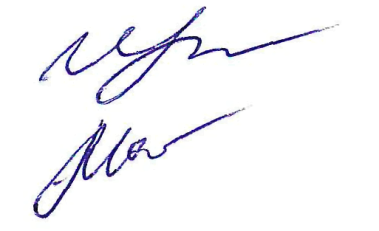  Председатель КСП                                                                             Р.А. Щепелина Аудитор  КСП						                Л.Ю. МалаховаУтверждено  от 24.12.2020 года № 46-VII рдУтверждено  от 29.04.2021 года № 26-VII рдПроект решения  на  май 2021 годаОтклонение. (+,-)12345=4-3Доходы1 868 276,401 922 853,91 928 421,55 567,6Расходы1 884 947,101 945 355,51 951 093,75 738,2Дефицит, тыс. руб.- 16 670,70- 22 501,6- 22 672,2170,6Дефицит  в  %7,49,59,30,2Профицит----Верхний предел муниципального долгаУтверждено рд от 24.12.2020 года № 46-VII рдУтверждено рд от 29.04.2021 года № 26-VII рдПроект решения  на  апрель  2021 годаОтклонение (+,-)12345=(гр.3-2 гр.)на 1 января 202220 274,122 706,8  22 877,5170,7на 1 января 202336 173,037 728,0 37 898,7 170,7на 1 января 202453 070,554 625,4 54 796,1 170,7Наименование Утверждено рд от 24.12.2020 года № 46-VII рд Утверждено рд от 29.04.2021 года № 26-VII рдПроект майОтклонение (+,-)12345=4-3НАЛОГОВЫЕ И НЕНАЛОГОВЫЕ ДОХОДЫ225 446,6 237 065,5 242 633,1 5 567,6НАЛОГОВЫЕ ДОХОДЫ210 645,7222 074,8222 074,80,0НАЛОГ НА ДОХОДЫ ФИЗИЧЕСКИХ ЛИЦ186 994,3 192 282,9 192 282,9 0,0НАЛОГИ НА ТОВАРЫ (РАБОТЫ, УСЛУГИ), РЕАЛИЗУЕМЫЕ НА ТЕРРИТОРИИ РОССИЙСКОЙ ФЕДЕРАЦИИ (акцизы по подакцизным товарам (продукции), производимым на территории Российской Федерации)370,7 370,7 370,7 0,0НАЛОГИ НА СОВОКУПНЫЙ ДОХОД17 050,6 23 191,123 191,10,0Налог, взимаемый в связи с применением упрощенной системы налогообложения14 210,5 16 766,016 766,00,0Налог, взимаемый с налогоплательщиков, выбравших в качестве объекта налогообложения доходы9 788,911 284,911 284,90,0Налог, взимаемый с налогоплательщиков, выбравших в качестве объекта налогообложения доходы, уменьшенные на величину расходов (в том числе минимальный налог, зачисляемый в бюджеты субъектов Российской Федерации)4 352,4 5 411,95 411,90,0Минимальный налог, зачисляемый в бюджеты субъектов Российской Федерации (за налоговые периоды, истекшие до 1 января 2016 года)69,2 69,2 69,2 0,0Единый налог на вмененный доход для отдельных видов деятельности2 650,9 3 235,9 3 235,9 0,0Единый сельскохозяйственный налог1,5 10,5 10,5 0,0Налог, взимаемый в связи с применением патентной системы налогообложения, зачисляемый в бюджеты муниципальных районов187,6 3 178,6 3 178,6 0,0ГОСУДАРСТВЕННАЯ ПОШЛИНА6 230,0 6 230,0 6 230,0 0,0Государственная пошлина по делам, рассматриваемым в судах общей юрисдикции, мировыми судьями (за исключением Верховного Суда  Российской Федерации) 6 200,0 6 200,0 6 200,0 0,0Государственная пошлина  за  государственную регистрацию, а также за совершение прочих юридически значимых действий (государственная пошлина за выдачу разрешения на установку рекламной конструкции)30,0 30,0 30,0 0,0НЕНАЛОГОВЫЕ ДОХОДЫ14 840,614 990,420 558,05 567,6ДОХОДЫ ОТ ИСПОЛЬЗОВАНИЯ ИМУЩЕСТВА, НАХОДЯЩЕГОСЯ В ГОСУДАРСТВЕННОЙ И МУНИЦИПАЛЬНОЙ СОБСТВЕННОСТИ11 434,3 11 436,6 11 436,6 0,0Проценты, полученные от предоставления бюджетных кредитов внутри страны (за счет средств бюджетов муниципальных районов)3,2 5,5 5,5 0,0Доходы, получаемые в виде арендной либо иной платы за передачу в возмездное пользование государственного и муниципального имущества (за исключением имущества бюджетных и автономных учреждений, а также имущества государственных и муниципальных унитарных предприятий, в том числе казенных)9 591,1 9 591,1 9 591,1 0,0Доходы, получаемые в виде арендной платы за земельные участки, государственная собственность на которые не разграничена, а также средства от продажи права на заключение договоров аренды указанных земельных участков7 891,1 7 891,1 7 891,1 0,0Доходы, получаемые в виде арендной платы за земельные участки, государственная собственность на которые не разграничена и которые расположены в границах сельских поселений и межселенных территорий муниципальных районов, а также средства от продажи права на заключение договоров аренды указанных земельных участков2 400,0 2 400,0 2 400,0 0,0Доходы, получаемые в виде арендной платы за земельные участки, государственная собственность на которые не разграничена и которые расположены в границах городских поселений, а также средства от продажи права на заключение договоров аренды указанных земельных участков5 491,1 5 491,1 5 491,1 0,0Доходы, получаемые в виде арендной платы за земли после разграничения государственной собственности на землю, а также средства от продажи права на заключение договоров аренды указанных земельных участков (за исключением земельных участков бюджетных и автономных учреждений)1 700,0 1 700,0 1 700,0 0,0Прочие доходы от использования имущества и прав, находящихся в государственной и муниципальной собственности (за исключением имущества бюджетных и автономных учреждений, а также имущества государственных и муниципальных унитарных предприятий, в том числе казенных) 1 840,0 1 840,0 1 840,0 0,0Плата за негативное воздействие на окружающую среду2 431,0 2 431,0 2 431,0 0,0Плата за выбросы загрязняющих веществ в атмосферный воздух стационарными объектами567,0 567,0 567,0 0,0Плата за выбросы загрязняющих веществ в водные объекты530,0 530,0 530,0 0,0Плата за размещение отходов производства 1 334,0 1 334,0 1 334,0 0,0ДОХОДЫ ОТ ОКАЗАНИЯ ПЛАТНЫХ УСЛУГ (РАБОТ) И КОМПЕНСАЦИИ ЗАТРАТ ГОСУДАРСТВА0,0   34,8    34,8 0,0Прочие доходы от компенсации затрат бюджетов муниципальных районов0,034,834,80,0ДОХОДЫ ОТ ПРОДАЖИ МАТЕРИАЛЬНЫХ И НЕМАТЕРИАЛЬНЫХ АКТИВОВ206,1 206,1 4 206,14 000,0Доходы от реализации иного имущества, находящегося в собственности муниципальных районов (за исключением имущества муниципальных бюджетных и автономных учреждений, а также имущества муниципальных унитарных предприятий, в том числе казенных), в части реализации основных средств по указанному имуществу206,1 206,1 4 206,1 4 000,0ШТРАФЫ, САНКЦИИ, ВОЗМЕЩЕНИЕ УЩЕРБА729,6 882,32 449,81 567,5ПРОЧИЕ НЕНАЛОГОВЫЕ ДОХОДЫ0,00,00,00,0БЕЗВОЗМЕЗДНЫЕ ПОСТУПЛЕНИЯ1 642 829,81 685 788,4 1 685 788,4 0,0ДОХОДЫ1 868 276,4 1 922 853,9 1 928 421,55 567,6НаименованиеУтверждено рд от 24.12.2020 года № 46-VII рдУтверждено рд от 29.04.2021 года № 26-VII рдПроект майОтклонение (+,-)12345=4-3БЕЗВОЗМЕЗДНЫЕ ПОСТУПЛЕНИЯ1 643 181,31 685 178,51 685 178,50,0БЕЗВОЗМЕЗДНЫЕ ПОСТУПЛЕНИЯ ОТ ДРУГИХ БЮДЖЕТОВ БЮДЖЕТНОЙ СИСТЕМЫ РОССИЙСКОЙ ФЕДЕРАЦИИ1 643 202,81 683 178,51 683 178,50,0Дотации бюджетам бюджетной системы Российской Федерации89 148,5102 482,1102 482,10,0Субсидии бюджетам бюджетной системы Российской Федерации (межбюджетные субсидии)879 678,4906 320,5906 320,50,0Субвенции бюджетам бюджетной системы Российской Федерации (межбюджетные субсидии)636 177,1636 177,1636 177,10,0Иные межбюджетные трансферты37 847,338 198,838 198,80,0Межбюджетные трансферты, передаваемые бюджетам муниципальных образований на осуществление части полномочий по решению вопросов местного значения  в соответствии с заключенными соглашениями10 661,511 013,011 013,00,0Межбюджетные трансферты, передаваемые бюджетам муниципальных районов из бюджетов поселений на осуществление части полномочий по решению вопросов местного значения в соответствии с заключенными соглашениями10 661,511 013,011 013,00,0 - Единая дежурно-диспетчерская служба2 682,02 682,02 682,00,0 - Организация и осуществление мероприятий по гражданской обороне, защите населения и территории поселения от чрезвычайных ситуаций природного и техногенного характера458,5458,5458,50,0 - Организация и осуществление мероприятий по гражданской обороне, защите населения и территорий поселений от ЧС природного и техногенного характера, в части обслуживания многоканальной системы автоматического оповещения спец. абонентов STC-L250 с задействованием каналов связи и систем передачи данных389,7762,7762,70,0 - Организация секретного делопроизводства458,5458,5458,50,0 - Осуществление внешнего муниципального финансового контроля1 212,81 212,81 212,80,0 - Электроснабжение садоводческих участков2,52,52,50,0 - Составление проекта бюджета поселения, исполнение бюджета поселения, составление отчета об исполнении бюджета поселения в соответствии с Бюджетным кодексом Российской Федерации5 436,05 436,05 436,00,0Межбюджетные трансферты бюджетам на ежемесячное денежное вознаграждение за классное руководство педагогическим работникам государственных и муниципальных общеобразовательных организаций27 185,827 185,827 185,80,0ПРОЧИЕ БЕЗВОЗМЕЗДНЫЕ ПОСТУПЛЕНИЯ0,02 631,42 631,40,0Прочие безвозмездные поступления в бюджеты муниципальных районов0,02 631,42 631,40,0Безвозмездные поступления от физических и юридических лиц на финансовое обеспечение дорожной деятельности, в том числе добровольных пожертвований, в отношении автомобильных дорог общего пользования местного значения муниципальных районов0,02 631,42 631,40,0Межбюджетные трансферты бюджетам муниципальных районов на ежемесячное денежное вознаграждение за классное руководство педагогическим работникам государственных и муниципальных общеобразовательных организаций27 185,827 185,827 185,80,0ВОЗВРАТ ОСТАТКОВ СУБСИДИЙ, СУБВЕНЦИЙ И ИНЫХ МЕЖБЮДЖЕТНЫХ ТРАНСФЕРТОВ, ИМЕЮЩИХ ЦЕЛЕВОЕ НАЗНАЧЕНИЕ, ПРОШЛЫХ ЛЕТ0,0- 21,5- 21,50,0Возврат прочих остатков субсидий, субвенций и иных межбюджетных трансфертов, имеющих целевое назначение, прошлых лет из бюджетов муниципальных районов0,0- 0,00002- 0,000020,0Возврат прочих остатков субсидий, субвенций и иных межбюджетных трансфертов, имеющих целевое назначение, прошлых лет из бюджетов муниципальных районов0,0- 21,5- 21,50,0Наименование раздела БККод раздела2021 год2021 год2021 год2021 годНаименование раздела БККод разделаУтверждено решением о бюджете от 24.12.2020 года № 46-VII рдУтверждено рд от 29.04.2021 года № 26-VII рдПроект на майИзменения123456=5-4Общегосударственные вопросы01 00113 727,5119 847,2119 875,228,0Национальная оборона02 00198,0198,0198,00,0Национальная безопасность и правоохранительная деятельность03 007 977,98 636,28 636,20,0Национальная экономика04 0010 108,712 901,712 901,70,0Жилищно-коммунальное хозяйство05 00198 042,4188 699,2188 699,20,0Образование07 001 321 230,71 379 496,01 384 777,45 281,4Культура, кинематография08 0042 744,143 733,843 733,80,0Здравоохранение09 0036,836,836,80,0Социальная политика10 0069 982,070 607,071 035,8428,8Физическая культура и спорт11 00174,0468,0468,00,0Средства массовой информации12 002 712,72 712,72 712,70,0Обслуживание государственного и муниципального долга13 007,213,713,70,0Межбюджетные трансферты общего характера бюджетам бюджетной системы российской федерации14 00118 005,1118 005,2118 005,20,0ИТОГО РАСХОДОВ 1 884 947,11 945 355,51 951 093,75 738,2№п/пНаименование  муниципальной программыУтверждено решением Думы от 24.12.2020 г. № 46 - VII рдУтверждено решением Думы от 29.04.2021 г. № 26 - VII рдПроектрешения ДумыОтклонения123456=5-41 Муниципальная программа «Развитие образования в Слюдянском муниципальном   районе» на 2019-2024 годы790 074,6815 622,8816  253,3+630,52Муниципальная программа «Развитие культуры в Слюдянском муниципальном  районе»  2019-2024 годы30 163,530 911,830 911,80,03Муниципальная программа «Развитие системы отдыха и оздоровления детей в Слюдянском муниципальном районе» на 2019-2024годы5 943,15 943,19 537,2+3 594,14Муниципальная программа «Содействие развитию учреждений образования и культуры в Слюдянском муниципальном районе»  на 2019-2024 годы61 994,064 197,865 254,6+ 1 056,85Муниципальная программа «Развитие физической культуры и спорта в Слюдянском муниципальном районе»  на 2019-2024 годы174,0468,0468,00,06Муниципальная программа «Молодёжная политика в Слюдянском муниципальном  районе»  на 2019-2024 годы52,0226,6226,60,07Муниципальная программа «Безопасность дорожного движения в  Слюдянском муниципальном  районе»  на 2019-2024 годы100,0100,0100,00,08Муниципальная программа «Обеспечение комплексных мер безопасности, противодействия чрезвычайным ситуациям природного и техногенного характера, построение и развитие аппаратно-программного комплекса «Безопасный город»  в  Слюдянском муниципальном  районе »  на 2019-2024 годы7 840,98 499,28 499,20,09Муниципальная программа «Социальная поддержка населения  Слюдянского муниципального района»  на 2019-2024 годы61 277,561 923,361 923,30,010Муниципальная программа «Охрана окружающей среды на территории  Слюдянского муниципального района»  на 2019-2024 годы193 899,5184 436,3184 436,30,011Муниципальная программа «Повышение транспортной доступности, обеспечение условий для реализации потребностей граждан Слюдянского муниципального  района  в перевозках»  на 2019-2024 годы575,0575,0575,00,012Муниципальная программа «Поддержка и развитие учреждений образования и культуры  Слюдянского муниципального  района »  на 2019-2024 годы460 304,9492 269,9492 269,90,013Муниципальная программа «Поддержка приоритетных отраслей экономики Слюдянского муниципального  района»  на 2019-2024 годы701,2662,2662,20,014Муниципальная программа «Совершенствование механизмов управления Слюдянского муниципального района»  на 2019-2024 годы246 499,1253 381,6253 409,6+28,015Муниципальная программа «Профилактика безнадзорности и правонарушений несовершеннолетних в  Слюдянском муниципальном  районе »  на 2019-2024 годы137,0137,0137,00,016Муниципальная программа «Создание условий для развития сельскохозяйственного производства в поселениях Слюдянского  района»  на 2019-2024 годы12 572,913 362,913 362,90,017Муниципальная  программа  «Создание условий для оказания медицинской помощи населению на территории  Слюдянского муниципального  района»  на 2019-2024 годы94,394,394,30,0ИТОГО по программам1 872 403,31 932 811,71 938 121,1+5 309,4Непрограммные расходы12 543,812 543,812 972,7+428,8ВСЕГО РАСХОДОВ1 884 947,11 945 355,51 951 093,8+5 738,2№п/пНаименование подпрограммыУтверждено решением Думы от 24.12.2020 г. № 46 - VII рдУтверждено решением Думы от 29.04.2021 г. № 26 - VII рдПроектрешения ДумыОтклонения12        3     4    56=5-41«Оказание образовательных услуг в  общеобразовательных учреждениях в Слюдянском муниципальном районе»460 571,3478 845,4479 474,9+629,52«Дошкольное образование в Слюдянском  муниципальном  районе»216 218,1220 662,7220 609,2-53,53 «Дополнительное образование в сфере художественной  и творческой направленности в Слюдянском  муниципальном районе»31 264,631 881,431 905,9+24,54«Дополнительное образование в сфере физической культуры и спорта в Слюдянском муниципальном  районе»35 113,436 271,536 301,5+30,65«Дополнительное образование в сфере искусства в Слюдянском  муниципальном районе»46 907,147 961,747 961,70,0ИТОГО790 074,6815 622,8816 253,3+630,5№п/пНаименование подпрограммыУтверждено решением Думы от 24.12.2020 г. № 46 - VII рдУтверждено решением Думы от 29.04.2021 г. № 26 - VIIПроектрешения ДумыОтклонения12        3     4    56=5-41«Оказание поддержки учреждениям образования и культуры в Слюдянском муниципальном районе»49 858,247 847,348 694,8+847,52«Развитие информационно-методического центра через работу с педагогическими кадрами и одаренными детьми»322,83  915,93  915,9   0,03 «Проведение культурно-массовых мероприятий в Слюдянском муниципальном районе220,0400,0400,00,04«Развитие дистанционного образования в Слюдянском муниципальном районе»1 457,71 457,71 457,70,05«Организация деятельности центра специализированной пищевой продукции и сервиса Слюдянского муниципального района»10 135,410 577,010 786,3+209,3ИТОГО61 994,064 197,865 254,6- 1 056,8№п/пНаименование подпрограммыУтверждено решением Думы от 24.12.2020 г. № 46 - VII рдУтверждено решением Думы от 29.04.2021 г. № 26 - VIIПроектрешения ДумыОтклонения12          3       456=5-41«Реализация полномочий по решению вопросов местного значения администрацией муниципального района»56 447,557 895,157 923,1+28,02«Обеспечение качественногои сбалансированного управлениябюджетными средствами Слюдянского муниципального района»149 432,1149 138,8149 138,80,03«Повышение качества управления муниципальным имуществом и земельными ресурсами в Слюдянском муниципальном районе»10 238,015 119,515 119,50,04«Развитие информационногопространства и создание условий дляобеспечения информатизации иавтоматизации процессов в организацияхСлюдянского муниципального района»5 914,66 667,66 667,60,05«Информационное освещение деятельности органов местного самоуправления Слюдянскогомуниципального района»2 712,72 712,72 712,70,06«Осуществление функций управления в сфере образования и культуры в Слюдянском муниципальном районе»14 045,614 139,314 139,30,07«Предоставление гражданам субсидий на оплату жилых помещений и коммунальных услуг»3 158,43  158,43  158,40,08«Определение персональногосостава и обеспечение деятельностирайонных (городских), районных в городахкомиссий по делам несовершеннолетних изащите их прав»1 640,61 640,61 640,60,09«Хранение, комплектование, учет и использование архивных документов, относящихся к государственнойсобственности Иркутской области»450,4450,4450,40,010«Полномочия  в  области охраны  труда»821,3821,3821,30,011«Определение персонального состава и обеспечение деятельности административных комиссий, определению перечня должностных лиц органов местного самоуправления, уполномоченных составлять протоколы об  административных правонарушениях, п редусмотренныхотдельными законами Иркутской области обадминистративной ответственности на 2014год»1 637,91 637,91 637,90,0Итого по программе 246 499,1253 381,6 253 409,6 +28,0